Please remember to exercise pain free unless otherwise informed by physiotherapist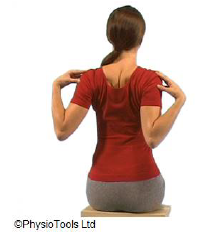 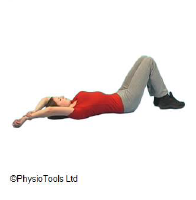 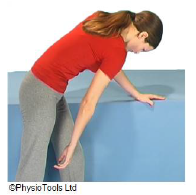 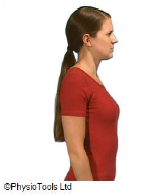 Please remember to exercise pain free unless otherwise informed by physiotherapist 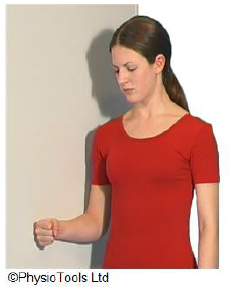 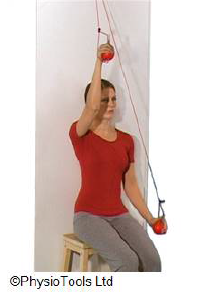 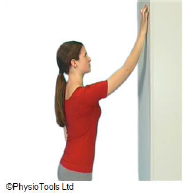 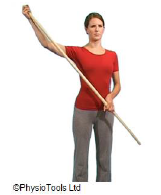 